Домашнее задание от 7.09.19. Для 2 класса (ОРЗП).Ноты на нотном станеПо первой октаве написать диктант.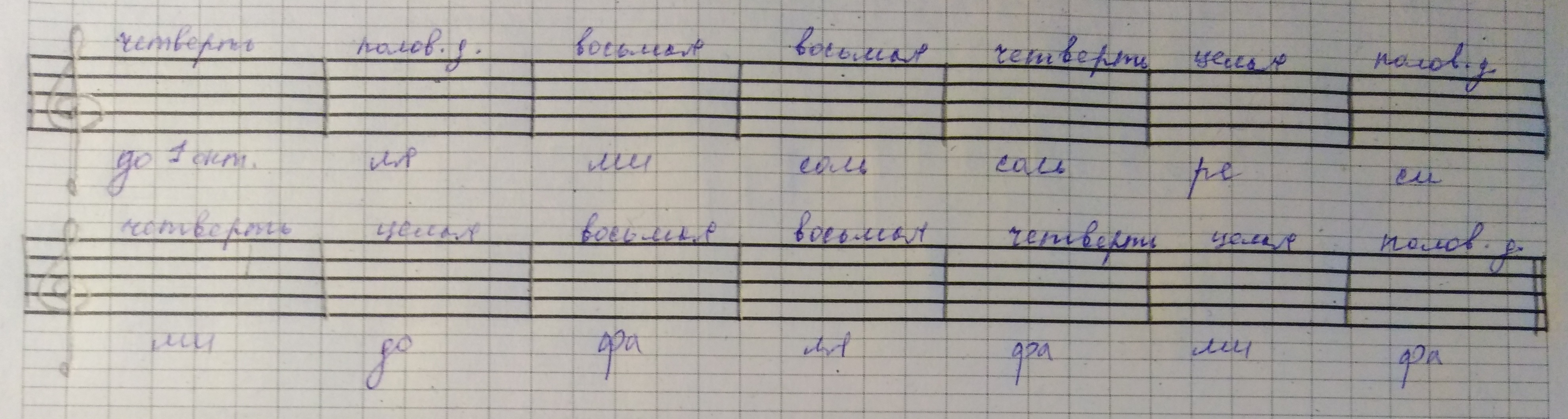 Запомнить расположение ноты До второй октавы: находится между 3 и 4 линеечками нотного стана. Прописать в одну строчку.Запомнить расположение ноты Фа малой октавы, соответственно, в басовом ключе: на 4-ой линеечки нотного стана. Прописать ноту в одну строчку.ИнтервалВыучите наизусть определение интервала. Интервал — это расстояние между двумя нотами. Техника построения интервала:ступеневая величина (цифра);тоновая величина (буква). Сначала считаем кол-во ступеней, начиная с ноты, от которой строится интервал. Когда крайние ноты интервала определены, считаем кол-во тонов/полутонов между ними, используя клавиатуру. Знать расположение тонов/полутонов на клавиатуре.Используя таблицу, построить интервалы от звука. 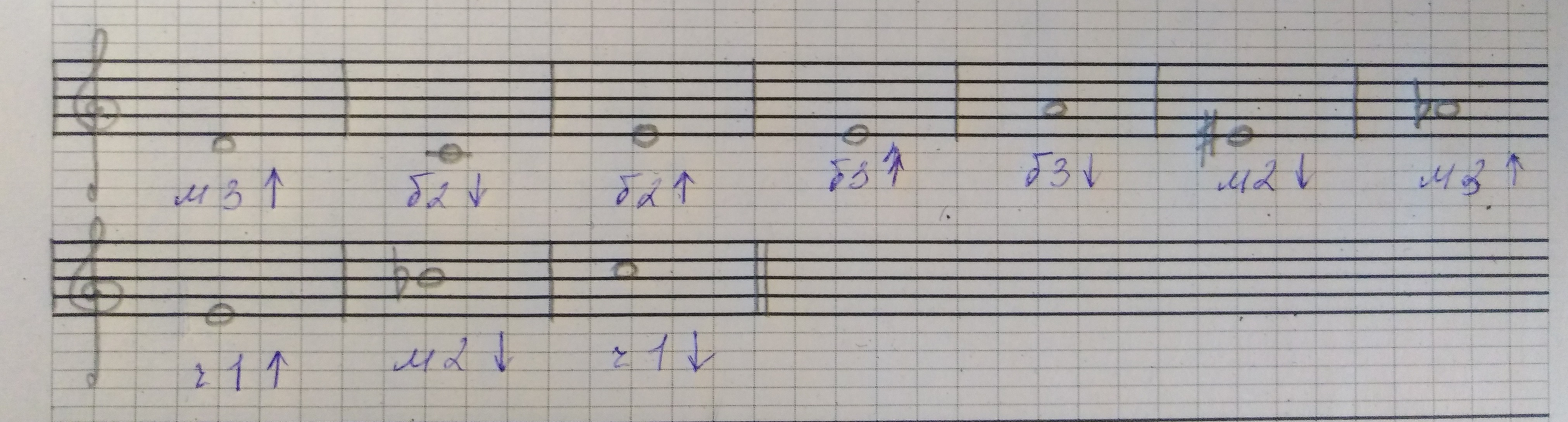 ИнтервалСтупеневая величинаТоновая величинач 1 (чистая прима) 1 ступень0 тоновм 2 (малая секунда) 2 ст. 0,5 т. б 2 (большая секунда) 2 ст. 1 т. м 3 (малая секунда) 3 ст. 1,5 т. б 3 (большая секунда) 3 ст. 2 т. 